Н А К А З 27.12.2018                                                                                        № 268Про направлення учнів Холодногірського району на участь у ІІІ  етапі Всеукраїнських учнівських олімпіад із навчальних предметів у 2018/2019 навчальному році        Відповідно до Положення про Всеукраїнські учнівські олімпіади, турніри, конкурси з навчальних предметів, конкурси-захисти науково-дослідницьких робіт, олімпіади зі спеціальних дисциплін та конкурси фахової майстерності, затвердженого наказом Міністерства освіти і науки, молоді та спорту України від 22.09.2011 № 1099, зареєстрованим у Міністерстві юстиції України 17.11.2011 за № 1318/20056 (із змінами), Правил проведення І, ІІ, ІІІ етапів Всеукраїнських учнівських олімпіад із навчальних предметів у Харківській області, затверджених наказом Головного управління освіти і науки Харківської обласної державної адміністрації від 25.04.2012 № 241, зареєстрованим у Головному управлінні юстиції у Харківській області 14.06.2012 за № 42/1405, на виконання наказів Міністерства освіти і науки України 02.08.2018 № 849 «Про проведення Всеукраїнських учнівських олімпіад і турнірів з навчальних предметів у 2018/2019 навчальному році», Департаменту науки і освіти  Харківської обласної державної адміністрації від 24.09.2018 №238 «Про проведення І,ІІ етапів Всеукраїнських учнівських олімпіад із навчальних предметів у Харківській області у 2018/2019 навчальному році», Управління освіти адміністрації Холодногірського району Харківської міської ради від 26.12.2018 № 267 «Про підсумки  проведення ІІ етапу Всеукраїнських учнівських  олімпіад із навчальних предметів у 2018/2019 навчальному році», з метою підтримки та розвитку обдарованої учнівської молодіНАКАЗУЮ:Направити збірні команди району для участі у ІІІ етапі Всеукраїнських учнівських олімпіад із навчальних предметів у 2018/2019 навчальному році відповідно до заявок (додатки 1-18).Покласти відповідальність за своєчасне прибуття до місць проведення олімпіад та за збереження життя та здоров’я членів команд під час проведення олімпіад на керівників команд.Методисту методичного центру Управління освіти адміністрації Холодногірського району Харківської міської ради Решетніковій Л.І. тримати на контролі участь збірних команд району у ІІІ етапі Всеукраїнських учнівських олімпіад із навчальних предметів. Термін: 12.01.2019–12.02.2019Директорам закладів загальної середньої освіти: 4.1.Забезпечити участь учнів у ІІІ етапі Всеукраїнських учнівських олімпіад із навчальних предметів у 2018/2019 навчальному році.4.2. Призначити відповідальних  за збереження життя та здоров’я учнів під час супроводження.5. Завідувачу лабораторією комп‘ютерних технологій в освіті  Мотрічу Д.І.  розмістити цей наказ на сайті Управління освіти.                                                                                                                 До 05.01.20196. Контроль за виконанням цього наказу  залишаю за собоюЗаступник начальника Управління освіти                    О.В. МатвєєваЗ наказом ознайомлені:Мотріч Д.І.Решетнікова Л.І.Решетнікова Л.І.                                                                                      Додаток 1                                                                                                                      до наказу Управління освіти адміністрації Холодногірського району                                                                                                                 Харківської міської ради                                                                                                          від  27.12.2018 № 268  Заявкана участь команди Холодногірського району міста Харкова в ІІІ етапі Всеукраїнської учнівської олімпіади 2018/2019 навчального рокуіз  математикиЗа рішенням оргкомітету і журі ІІ етапу Всеукраїнської олімпіади на ІІІ етап Всеукраїнської олімпіади направляються такі учні-переможці ІІ етапу олімпіади:Керівником команди призначено вчителя математики Харківської загальноосвітньої школи І-ІІІ ступенів № 126 Харківської міської ради Харківської області Шнуркову Світлану Олексіївну                                                                                      Додаток 2                                                                                                                      до наказу Управління освіти адміністрації Холодногірського району                                                                                                                 Харківської міської ради                                                                                                          від  27.12.2018 № 268Заявкана участь команди Холодногірського району міста Харкова в ІІІ етапі Всеукраїнської учнівської олімпіади 2018/2019 навчального рокуз історії За рішенням оргкомітету і журі ІІ етапу Всеукраїнської олімпіади на ІІІ етап Всеукраїнської олімпіади направляються такі учні-переможці ІІ етапу олімпіади:Керівником команди призначено вчителя історії Харківської спеціалізованої школи І-ІІІ ступенів № 18 Харківської міської ради Харківської області Касімову Марину Борисівну                                                                                      Додаток 3                                                                                                                       до наказу Управління освіти адміністрації Холодногірського району                                                                                                                 Харківської міської ради                                                                                                                                             від  27.12.2018 № 268Заявкана участь команди Холодногірського району міста Харкова в ІІІ етапі Всеукраїнської учнівської олімпіади 2018/2019 навчального рокуіз  трудового навчанняЗа рішенням оргкомітету і журі ІІ етапу Всеукраїнської олімпіади на ІІІ етап Всеукраїнської олімпіади направляються такі учні-переможці ІІ етапу олімпіади:Керівником команди призначено вчителя  Сухорукова Олега Борисовича, вчителя трудового навчання Харківської загальноосвітньої школи І-ІІІ ступенів № 126 Харківської міської ради Харківської області, Корнієнко Олену Василівну, вчителя трудового навчання Харківської гімназії №152 Харківської міської ради Харківської області                                                                                                                                                                           Додаток 4                                                                                                                      до наказу Управління освіти адміністрації Холодногірського району                                                                                                                 Харківської міської ради                                                                                                          від  27.12.2018 № 268Заявкана участь команди Холодногірського району міста Харкова в ІІІ етапі Всеукраїнської учнівської олімпіади 2018/2019 навчального рокуіз  хіміїЗа рішенням оргкомітету і журі ІІ етапу Всеукраїнської олімпіади на ІІІ етап Всеукраїнської олімпіади направляються такі учні-переможці ІІ етапу олімпіади:Керівником команди призначено вчителя  Харківської гімназії № 13 Харківської міської ради Харківської області Фесенко Ольгу Сергіївну	                                                                                     Додаток 5                                                                                                                      до наказу Управління освіти адміністрації Холодногірського району                                                                                                                 Харківської міської ради                                                                                                           від  27.12.2018 № 268Заявкана участь команди Холодногірського району міста Харкова в ІІІ етапі Всеукраїнської учнівської олімпіади 2018/2019 навчального рокуіз фізики За рішенням оргкомітету і журі ІІ етапу Всеукраїнської олімпіади на ІІІ етап Всеукраїнської олімпіади направляються такі учні-переможці ІІ етапу олімпіади:Керівником команди призначено вчителя  фізики Харківської гімназії №13 Харківської міської ради Харківської області Мартинову Олену Анатоліївну.                                                                                      Додаток 6                                                                                                                      до наказу Управління освіти адміністрації Холодногірського району                                                                                                                 Харківської міської ради                                                                                                           від  27.12.2018 № 268Заявкана участь команди Холодногірського району міста Харкова в ІІІ етапі Всеукраїнської учнівської олімпіади 2018/2019 навчального рокуіз  біологіїЗа рішенням оргкомітету і журі ІІ етапу Всеукраїнської олімпіади на ІІІ етап Всеукраїнської олімпіади направляються такі учні-переможці ІІ етапу олімпіади:Керівником команди призначено вчителя Харківської загальноосвітньої школи І-ІІІ ступенів № 126 Харківської міської ради Харківської області  Устименко Валерію Володимирівну                                                                                                                        Додаток 7                                                                                                                      до наказу Управління освіти адміністрації Холодногірського району                                                                                                                 Харківської міської ради                                                                                                          від  27.12.2018 № 268Заявкана участь команди Холодногірського району міста Харкова в ІІІ етапі Всеукраїнської учнівської олімпіади 2018/2019 навчального рокуіз іноземної мови (англійська)За рішенням оргкомітету і журі ІІ етапу Всеукраїнської олімпіади на ІІІ етап Всеукраїнської олімпіади направляються такі учні-переможці ІІ етапу олімпіади:Керівником команди призначено вчителя  Харківської спеціалізованої школи І-ІІІ ступенів № 87 Харківської міської ради Харківської області Бондаренко Вікторію Павлівну                                                                                     Додаток 8                                                                                                                      до наказу Управління освіти адміністрації Холодногірського району                                                                                                                 Харківської міської ради                                                                                                          від  27.12.2018 № 268Заявкана участь команди Холодногірського району міста Харкова в ІІІ етапі Всеукраїнської учнівської олімпіади 2018/2019 навчального рокуз  іноземної мови (німецької)За рішенням оргкомітету і журі ІІ етапу Всеукраїнської олімпіади на ІІІ етап Всеукраїнської олімпіади направляються такі учні-переможці ІІ етапу олімпіади:Керівником команди призначено вчителя німецької мови Харківської спеціалізованої школи І-ІІІ ступенів №87 Харківської міської ради Харківської області Настаченко Вікторія Іванівна                                                                                                                                                 Додаток 9                                                                                                                       до наказу Управління освіти адміністрації Холодногірського району                                                                                                                 Харківської міської ради                                                                                                          від  27.12.2018 № 268 Заявкана участь команди Холодногірського району міста Харкова в ІІІ етапі Всеукраїнської учнівської олімпіади 2018/2019 навчального рокуіз  іноземної мови (французької)За рішенням оргкомітету і журі ІІ етапу Всеукраїнської олімпіади на ІІІ етап Всеукраїнської олімпіади направляються такі учні-переможці ІІ етапу олімпіади:Керівником команди призначено вчителя Харківської спеціалізованої школи І-ІІІ ступенів №108 Харківської міської ради Харківської області  Кагал Валентину Олексіївну                                                                                       Додаток 10                                                                                                                      до наказу Управління освіти адміністрації Холодногірського району                                                                                                                 Харківської міської ради                                                                                                          від  27.12.2018 № 268Заявкана участь команди Холодногірського району міста Харкова в ІІІ етапі Всеукраїнської учнівської олімпіади 2018/2019 навчального рокуіз  економікиЗа рішенням оргкомітету і журі ІІ етапу Всеукраїнської олімпіади на ІІІ етап Всеукраїнської олімпіади направляються такі учні-переможці ІІ етапу олімпіади:Керівником команди призначено вчителя економіки Харківської загальноосвітньої школи І-ІІІ ступенів №126 Харківської міської ради Харківської області Константинову Ганну Іванівну                                                                                       Додаток 11                                                                                                                      до наказу Управління освіти адміністрації Холодногірського району                                                                                                                 Харківської міської ради                                                                                                           від  27.12.2018 № 268 Заявкана участь команди Холодногірського району міста Харкова в ІІІ етапі Всеукраїнської учнівської олімпіади 2018/2019 навчального рокуіз інформатикиЗа рішенням оргкомітету і журі ІІ етапу Всеукраїнської олімпіади на ІІІ етап Всеукраїнської олімпіади направляються такі учні-переможці ІІ етапу олімпіади:Керівником команди призначено вчителя інформатики Харківської гімназії №86 Харківської міської ради Харківської області Жеребкіна Олександра Васильовича                                                                                       Додаток 12                                                                                                                      до наказу Управління освіти адміністрації Холодногірського району                                                                                                                 Харківської міської ради                                                                                                          від  27.12.2018 № 268Заявкана участь команди Холодногірського району міста Харкова в ІІІ етапі Всеукраїнської учнівської олімпіади 2018/2019 навчального рокуіз  географіїЗа рішенням оргкомітету і журі ІІ етапу Всеукраїнської олімпіади на ІІІ етап Всеукраїнської олімпіади направляються такі учні-переможці ІІ етапу олімпіади:Керівником команди призначено вчителя географії Харківської загальноосвітньої школи І-ІІІ ступенів №126 Харківської міської ради Харківської області Константинову Ганну Іванівну                                                                                          Додаток 13                                                                                                                       до наказу Управління освіти адміністрації Холодногірського району                                                                                                                 Харківської міської ради                                                                                                           від  27.12.2018 № 268Заявкана участь команди Холодногірського району міста Харкова в ІІІ етапі Всеукраїнської учнівської олімпіади 2018/2019 навчального рокуіз  астрономіїЗа рішенням оргкомітету і журі ІІ етапу Всеукраїнської олімпіади на ІІІ етап Всеукраїнської олімпіади направляються такі учні-переможці ІІ етапу олімпіади:Керівником команди призначено вчителя   Харківська спеціалізована школа    І-ІІІ ступенів № 87 Харківської міської ради Харківської області Толсту Тетяну Михайлівну                                                                                       Додаток 14                                                                                                                      до наказу Управління освіти адміністрації Холодногірського району                                                                                                                 Харківської міської ради                                                                                                          від  27.12.2018 № 268Заявкана участь команди Холодногірського району міста Харкова в ІІІ етапі Всеукраїнської учнівської олімпіади 2018/2019 навчального рокуз екології За рішенням оргкомітету і журі ІІ етапу Всеукраїнської олімпіади на ІІІ етап Всеукраїнської олімпіади направляються такі учні-переможці ІІ етапу олімпіади:Керівником команди призначено вчителя Харківської гімназії № 152 Харківської міської ради Харківської області Пономаренко Надію Сергіївну                                                                                          Додаток 15                                                                                                                       до наказу Управління освіти  адміністрації Холодногірського району                                                                                                                 Харківської міської ради                                                                                                           від  27.12.2018 № 268Заявкана участь команди Холодногірського району міста Харкова в ІІІ етапі Всеукраїнської учнівської олімпіади 2018/2019 навчального рокуіз  інформаційних технологійЗа рішенням оргкомітету і журі ІІ етапу Всеукраїнської олімпіади на ІІІ етап Всеукраїнської олімпіади направляються такі учні-переможці ІІ етапу олімпіади:Керівником команди призначено вчителя  Харківської загальноосвітньої школи І-ІІІ ступенів №126 Харківської міської ради Харківської області  Дмитрієву Тетяну Петрівну                                                                                                                           Додаток 16                                                                                                                       до наказу Управління освіти адміністрації Холодногірського району                                                                                                                 Харківської міської ради                                                                                                          від  27.12.2018 № 268Заявкана участь команди Холодногірського району міста Харкова в ІІІ етапі Всеукраїнської учнівської олімпіади 2018/2019 навчального рокуіз  української мови та літературиЗа рішенням оргкомітету і журі ІІ етапу Всеукраїнської олімпіади на ІІІ етап Всеукраїнської олімпіади направляються такі учні-переможці ІІ етапу олімпіади:Керівником команди призначено вчителя української мови та літератури Харківської гімназії №13 Харківської міської ради Харківської області  Куц Ларису Анатоліївну                                                                                       Додаток 17                                                                                                                      до наказу Управління освіти адміністрації Холодногірського району                                                                                                                 Харківської міської ради                                                                                                          від  27.12.2018 № 268Заявкана участь команди Холодногірського району міста Харковав ІІІ етапі Всеукраїнської учнівської олімпіади 2018/2019 навчального року              з правознавстваЗа рішенням оргкомітету і журі ІІ етапу Всеукраїнської олімпіади на ІІІ етап Всеукраїнської олімпіади направляються такі учні-переможці ІІ етапу олімпіади:Керівником команди призначено вчителя Харківської гімназії №152 Харківської міської ради Харківської області Башинську Людмилу Василівну                                                                                         Додаток 18                                                                                                                       до наказу Управління освіти адміністрації Холодногірського району                                                                                                                 Харківської міської ради                                                                                                           від  27.12.2018 № 268Заявкана участь команди Холодногірського району міста Харкова в ІІІ етапі Всеукраїнської учнівської олімпіади 2018/2019 навчального рокуіз російської мови та літературиЗа рішенням оргкомітету і журі ІІ етапу Всеукраїнської олімпіади на ІІІ етап Всеукраїнської олімпіади направляються такі учні-переможці ІІ етапу олімпіади:Керівником команди призначено вчителя Харківської гімназії № 152	Харківської міської ради Харківської області Косицьку Олену Михайлівну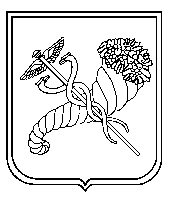 №з/пПрізвище, ім’я та  по батькові учняПовна назва навчального закладу Клас навчанняКлас, за який буде виконувати завдання на олімпіадіПрофіль навчання (поглиблене вивчення предмета)Місце, зайняте на ІІ етапі олімпіадиДані про особу, яка підготувала учня до олімпіадиДані про особу, яка підготувала учня до олімпіадиДані про особу, яка підготувала учня до олімпіадиДані про особу, яка підготувала учня до олімпіадиДодаткова інформація(мова навчання, програмував-ня тощо)№з/пПрізвище, ім’я та  по батькові учняПовна назва навчального закладу Клас навчанняКлас, за який буде виконувати завдання на олімпіадіПрофіль навчання (поглиблене вивчення предмета)Місце, зайняте на ІІ етапі олімпіадиПрізвище, ім’я та по батьковіКатегорія ВНЗ, який закінчивРік закінченняДодаткова інформація(мова навчання, програмував-ня тощо)1СеменковАртем ЄвгеновичХарківська гімназія №13Харківської міської радиХарківської області77-ІЧередніченкоІрина ВалентинівнавищаХДУ19852Плохотнікова Ольга АртемівнаХарківська гімназія №152Харківської міської радиХарківської області88-ІПономаренко Юлія ВікторівнавищаХарківський державний педагогічний інститут ім. Г.С. Сковороди19973Смолянюк Катерина РоманівнаХарківська загальноосвітня школа      І-ІІІ ступенів №126Харківської міської радиХарківської області99-ІШнуркова Світлана ОлексіївнавищаХГПІ19924Самойлова Владислава ОлександрівнаХарківська гімназія №152Харківської міської радиХарківської області1010Фізико-атема-тичнийІКалюжна Надія ІванівнавищаХарківський державний університет ім. Каразина19935Цюпка Анастасія РоманівнаХарківська спеціалізована школа  І-ІІІ ступенів № 87Харківської міської радиХарківської області1111іноземної філологіїІІРачок Алла МихайлівнаІХДПІ ім. Сковороди1989№з/пПрізвище, м.’я та  по батькові учняПовна назва навчального закладу Клас навчанняКлас, за який буде виконувати м.авав на олімпіадіПрофіль навчання (поглиблене вивчення предмета)Місце, зайняте на ІІ етапі олімпіадиДані про особу, яка підготувала учня до олімпіадиДані про особу, яка підготувала учня до олімпіадиДані про особу, яка підготувала учня до олімпіадиДані про особу, яка підготувала учня до олімпіадиДодаткова інформація(мова навчання, програмував-ня тощо)№з/пПрізвище, м.’я та  по батькові учняПовна назва навчального закладу Клас навчанняКлас, за який буде виконувати м.авав на олімпіадіПрофіль навчання (поглиблене вивчення предмета)Місце, зайняте на ІІ етапі олімпіадиПрізвище, м.’я та по батьковіКатегорія ВНЗ, який закінчивРік закінченняДодаткова інформація(мова навчання, програмував-ня тощо)1Ільїн Дмитро ОлексійовиХарківська спеціалізована школа      І-ІІІ ступенів № 87 Харківської міської ради Харківської області88-ІЛеус Лариса Вадимівнавища, вч.-методистХарківський державний університет ім. Горького19972Гридін Кирило ВіталійовичХарківська спеціалізована школа  І-ІІІ ступенів № 108 Харківської міської ради Харківської області88-ІСмага Тетяна ВасилівнавищаХарківський державний університет ім. Горького19923Логвінова Марія  СергіївнаХарківська гімназія №152 Харківської міської ради Харківської області99-ІХарченко ОксанаВалеріївнавища,  ст. вчительЗапорізький державний університет19924Путінцев Ілля  ОлександровичХарківська гімназія №152 Харківської міської ради Харківської області1010правовийІБашинська Людмила Івсилівна вища, вч.-методистХарківський державний університет ім. Горького19815Костильов Олексій ВікторовичХарківська спеціалізована школа І-ІІІ ступенів № 18 Харківської міської ради Харківської області1010іноземна філологіяІІКасімова Марина Борисівна вищаХарківський державний педагогічний університет ім. Г.С. Скоороди19976Решетняк Михайло АндрійовичХарківська загальноосвітні школа І-ІІІ ступенів №57 Харківської міської ради Харківської області1111універсальнийІЗінченко Віта Володимирівна ІХарківський державний педагогічний університет ім. Г.С. Скоороди20047Цюпка Анастасія РоманівнаХарківська спеціалізована школа І-ІІІ ступенів № 87 Харківської міської ради Харківської області1111Іноземна філологіяІІЛеус Лариса Вадимівна вища, вч.-методистХарківський державний університет ім. Горького1997№з/пПрізвище, м.’я та  по батькові учняПовна закладу освіти Клас навчанняКлас, за який буде виконувати м.авав на олімпіадіПрофіль навчання (поглиблене вивчення предмета)Місце, зайняте на ІІ етапі олімпіадиДані про особу, яка підготувала учня до олімпіадиДані про особу, яка підготувала учня до олімпіадиДані про особу, яка підготувала учня до олімпіадиДані про особу, яка підготувала учня до олімпіадиДодаткова інформація(мова навчання, програмував-ня тощо)№з/пПрізвище, м.’я та  по батькові учняПовна закладу освіти Клас навчанняКлас, за який буде виконувати м.авав на олімпіадіПрофіль навчання (поглиблене вивчення предмета)Місце, зайняте на ІІ етапі олімпіадиПрізвище, м.’я та по батьковіКатегорія ВНЗ, який закінчивРік закінченняДодаткова інформація(мова навчання, програмував-ня тощо)1Яїцький Артем АндрійовичХарківська загальноосвітня школа І-ІІІ ступенів № 126Харківської міської радиХарківської області1111економічнийІСухоруков Олег БорисовичвищаХДПУ ім Сковороди1999Російська2Логвінова Марія СергіївнаХарківська гімназія №152Харківської міської ради Харківської області99-ІКорнієнко Олена ВасилівнаСпеціаліст ХІГХ1976Україн-ська№з/пПрізвище, ім’я та  по батькові учняПовна назва навчального закладу Клас навчанняКлас, за який буде виконувати завдання на олімпіадіПрофіль навчання (поглибле-не вивчення предмета)Місце, зайняте на ІІ етапі олімпіадиДані про особу, яка підготувала учня до олімпіадиДані про особу, яка підготувала учня до олімпіадиДані про особу, яка підготувала учня до олімпіадиДані про особу, яка підготувала учня до олімпіадиДодаткова інформація(мова навчання, програмував-ня тощо)№з/пПрізвище, ім’я та  по батькові учняПовна назва навчального закладу Клас навчанняКлас, за який буде виконувати завдання на олімпіадіПрофіль навчання (поглибле-не вивчення предмета)Місце, зайняте на ІІ етапі олімпіадиПрізвище, ім’я та по батьковіКатегорія ВНЗ, який закінчивРік закінченняДодаткова інформація(мова навчання, програмував-ня тощо)1Казенний Павло АндрійовичХарківська гімназія №86Харківської міської радиХарківської області88-ІКоваль Алла ВолодимирівнаІХНУ ім В.Н.Каразіна20042Семерніна МаріяГригорівнаХарківська загальноосвітня школа І-ІІІ ступенів №126Харківської міської радиХарківської області99-ІКосенко Олена ЄгорівнавищаХарківський державний університет19963Гуменюк Ксенія АндріївнаХарківська гімназія №13Харківської міської радиХарківської області1010Біолого-хімічнийІФесенко Ольга СергіївнаІХНУ20024Козлов Максим ВолодимировичХарківська гімназія №13Харківської міської радиХарківської області1111Біолого-хімічнийІФесенко Ольга СергіївнаІХНУ2002№з/пПрізвище, ім’я та  по батькові учняПовна назва навчального закладу Клас навчанняКлас, за який буде виконувати завдання на олімпіадіПрофіль навчання (поглиблене вивчення предмета)Місце, зайняте на ІІ етапі олімпіадиДані про особу, яка підготувала учня до олімпіадиДані про особу, яка підготувала учня до олімпіадиДані про особу, яка підготувала учня до олімпіадиДані про особу, яка підготувала учня до олімпіадиДодаткова інформація(мова навчання, програмував-ня тощо)№з/пПрізвище, ім’я та  по батькові учняПовна назва навчального закладу Клас навчанняКлас, за який буде виконувати завдання на олімпіадіПрофіль навчання (поглиблене вивчення предмета)Місце, зайняте на ІІ етапі олімпіадиПрізвище, ім’я та по батьковіКатегорія ВНЗ, який закінчивРік закінченняДодаткова інформація(мова навчання, програмував-ня тощо)1Гальченко АнастасіяХарківська загальноосвітняшкола І–ІІІ ступенів №126Харківської міської радиХарківської області88-ІТкаченко Оксана МихайлівнавищаХДПУ ім Г.С.Сковороди19942Рябко Марія ЄвгенівнаХарківська гімназія №13Харківської міської радиХарківської області88-ІІМартинова Олена АнатоліївнавищаХНУ ім. В.Н.Каразіна19903Дьоміна Олена ОлексіївнаХарківська загальноосвітняшкола І–ІІІ ступенів №126Харківської міської радиХарківської області99-ІТкаченко Оксана МихайлівнавищаХДПУ ім Г.С.Сковороди19944СемерінаМарія ГригорівнаХарківська загальноосвітняшкола І–ІІІ ступенів №126Харківської міської радиХарківської області99-ІІНоженко Аліна ЮріївнаспеціалістХНУ ім. В.Н. Каразіна5Швачко Соннета ГригорівнаКомунальний заклад«Харківська загальноосвітняшкола І–ІІІ ступенів №136Харківської міської радиХарківської області іменіГероя Радянського Союзу П.Д. Говоруненка»1010біологічнийІІБраїловська Наталія ВячеславівнаІХДУ          ім.Горького19816Купцов Артем ДмитровичХарківська гімназія №152 Харківської міської ради Харківської області1111Фізико-математичнийІІРудая Алла БорисівнавищаСДПІ ім. А.С.Макаренка1990№з/пПрізвище, ім’я та  по батькові учняПовна назва навчального закладу Клас навчанняКлас, за який буде виконувати завдання на олімпіадіПрофіль навчання (поглиблене вивчення предмета)Місце, зайняте на ІІ етапі олімпіадиДані про особу, яка підготувала учня до олімпіадиДані про особу, яка підготувала учня до олімпіадиДані про особу, яка підготувала учня до олімпіадиДані про особу, яка підготувала учня до олімпіадиДодаткова інформація(мова навчання, програмував-ня тощо)№з/пПрізвище, ім’я та  по батькові учняПовна назва навчального закладу Клас навчанняКлас, за який буде виконувати завдання на олімпіадіПрофіль навчання (поглиблене вивчення предмета)Місце, зайняте на ІІ етапі олімпіадиПрізвище, ім’я та по батьковіКатегорія ВНЗ, який закінчивРік закінченняДодаткова інформація(мова навчання, програмував-ня тощо)1Рябко Марія ЄвгеніївнаХарківська гімназія №13Харківської міської ради Харківської області88-ІЧуб Лариса МиколаївнавищаХДПІ19822Берест ПолінаВолодимирівнаХарківська загальноосвітня школа І-ІІІ ступенів № 126Харківської міської радиХарківської області99-ІУстименко Валерія ВолодимирівнапершаХДПУ ім. Сковороди19963Коденко Єлизавета ОлексіївнаХарківська гімназія №152Харківської міської ради Харківської області1010біологічнийІОлефіренко Олена ПетрівнаВищаХДПІ ім. Г.С. Сковороди19924Шнуркова АннаСергіївнаХарківська загальноосвітня школа І-ІІІ ступенів № 126Харківської міської радиХарківської області1111МатематичнийІОдинцова Зоя ІванівнавищаХДУ ім. Горького1973№з/пПрізвище, ім’я та  по батькові учняПовна назва навчального закладу Клас навчанняКлас, за який буде виконувати завдання на олімпіадіПрофіль навчання (поглиблене вивчення предмета)Місце, зайняте на ІІ етапі олімпіадиДані про особу, яка підготувала учня до олімпіадиДані про особу, яка підготувала учня до олімпіадиДані про особу, яка підготувала учня до олімпіадиДані про особу, яка підготувала учня до олімпіадиДодаткова інформація(мова навчання, програмував-ня тощо)№з/пПрізвище, ім’я та  по батькові учняПовна назва навчального закладу Клас навчанняКлас, за який буде виконувати завдання на олімпіадіПрофіль навчання (поглиблене вивчення предмета)Місце, зайняте на ІІ етапі олімпіадиПрізвище, ім’я та по батьковіКатегорія ВНЗ, який закінчивРік закінченняДодаткова інформація(мова навчання, програмував-ня тощо)1Берест Поліна ВолодимирівнаХарківська загальноосвітня школа І-ІІІ ступенів №126 Харківської міської ради Харківської області99-ІДмитрієва Ольга  МиколаївнавищаЦДПУ ім. С.Сейфуліна19832Чаус Юлія ВладиславівнаХарківська гімназія №152Харківської міської ради Харківської області1010правовийІАнохіна Світлана ВолодимирівнавищаОдеський держ. Університет ім.. І.І.Мечникова19873Хоменко Марія ВікторівнаХарківська спеціалізована школа І – ІІІ ступенів № 87 Харківської міської ради Харківської області1010Іноземна філологіяІІБондаренко Вікторія ПавлівнадругаХНПУ ім. Г.Сковороди20084СпузякМихайло РомановичХарківської спеціалізованої школи І-ІІІ ступенів №18 Харківської міської ради Харківської області1111Іноземна філологіяІКурликова Людмила ВасилівнаВищаОренбурзький педагогічний інститут ім.. В. Чкалова1970№з/пПрізвище, ім’я та  по батькові учняПовна назва навчального закладу Клас навчанняКлас, за який буде виконувати завдання на олімпіадіПрофіль навчання (поглиблене вивчення предмета)Місце, зайняте на ІІ етапі олімпіадиДані про особу, яка підготувала учня до олімпіадиДані про особу, яка підготувала учня до олімпіадиДані про особу, яка підготувала учня до олімпіадиДані про особу, яка підготувала учня до олімпіадиДодаткова інформація(мова навчання, програмував-ня тощо)№з/пПрізвище, ім’я та  по батькові учняПовна назва навчального закладу Клас навчанняКлас, за який буде виконувати завдання на олімпіадіПрофіль навчання (поглиблене вивчення предмета)Місце, зайняте на ІІ етапі олімпіадиПрізвище, ім’я та по батьковіКатегорія ВНЗ, який закінчивРік закінченняДодаткова інформація(мова навчання, програмував-ня тощо)1Галдава Роман ГеоргійовичХарківська загальноосвітня школа  І-ІІІ ступенів №126 Харківської міської ради Харківської області99-ІКорчак Ольга ВолодимирівнаІІХДПУ ім.Г.Сковороди19982Коденко Єлизавета ОлексіївнаХарківська гімназія №152Харківської міської ради Харківської області1010біологічнийІЛевченко Світлана АнатоліївнаІЛуганський НУ ім.Т.Шевченка20023Захарова Вікторія-Марія ГеннадіївнаХарківська спеціалізована школа  І-ІІІ ступенів №87 Харківської міської ради Харківської області1010іноземна філологіяІІНастаченко Вікторія Іванівнавища,старший учительХДПУ ім.Г.Сковороди19974Петренко Вероніка МиколаївнаХарківська спеціалізована школа  І-ІІІ ступенів №87 Харківської міської ради Харківської області1111іноземна філологіяІНастаченко Вікторія Іванівнавища,старший учительХДПУ ім.Г.Сковороди 1997№з/пПрізвище, ім’я та  по батькові учняПовна назва навчального закладу Клас навчанняКлас, за який буде виконувати завдання на олімпіадіПрофіль навчання (поглиблене вивчення предмета)Місце, зайняте на ІІ етапі олімпіадиДані про особу, яка підготувала учня до олімпіадиДані про особу, яка підготувала учня до олімпіадиДані про особу, яка підготувала учня до олімпіадиДані про особу, яка підготувала учня до олімпіадиДодаткова інформація(мова навчання, програмування тощо)№з/пПрізвище, ім’я та  по батькові учняПовна назва навчального закладу Клас навчанняКлас, за який буде виконувати завдання на олімпіадіПрофіль навчання (поглиблене вивчення предмета)Місце, зайняте на ІІ етапі олімпіадиПрізвище, ім’я та по батьковіКатегорія ВНЗ, який закінчивРік закінченняДодаткова інформація(мова навчання, програмування тощо)1Головачова Поліна МаксимівнаХарківська спеціалізована школа І-ІІІ ступенів № 108 9-А91Кононенко Тетяна ЛеонідівнаВищаХДУ ім.. Каразіна 19802Розсадіна Дар’я МаксимівнаХарківська спеціалізована  школа І-ІІІ ступенів № 108 10-А10Іноземна філологія1Кагал Валентина ОлексіївнаВищаХДУ ім.. Каразіна 19803Шинкар Людмила ОлександрівнаХарківська спеціалізована  школа І-ІІІ ступенів № 108 10-А10Іноземна філологія2Кагал Валентина ОлексіївнаВищаХДУ ім.. Каразіна 19804Коритченко Тетяна Костянтинівна Харківська спеціалізована школа І-ІІІ ступенів № 108 10-А10Іноземна філологія3Кагал Валентина ОлексіївнаВищаХДУ ім.. Каразіна 1980№з/пПрізвище, ім’я та  по батькові учняПовна назва навчального закладу Клас навчанняКлас, за який буде виконувати завдання на олімпіадіПрофіль навчання (поглиблене вивчення предмета)Місце, зайняте на ІІ етапі олімпіадиДані про особу, яка підготувала учня до олімпіадиДані про особу, яка підготувала учня до олімпіадиДані про особу, яка підготувала учня до олімпіадиДані про особу, яка підготувала учня до олімпіадиДодаткова інформація(мова навчання, програмував-ня тощо)№з/пПрізвище, ім’я та  по батькові учняПовна назва навчального закладу Клас навчанняКлас, за який буде виконувати завдання на олімпіадіПрофіль навчання (поглиблене вивчення предмета)Місце, зайняте на ІІ етапі олімпіадиПрізвище, ім’я та по батьковіКатегорія ВНЗ, який закінчивРік закінченняДодаткова інформація(мова навчання, програмував-ня тощо)1КазютаІван ДмитровичХарківська загальноосвітня школа І-ІІІ ступенів №126 Харківської міської ради Харківської області1010ЕкономічнийІКонстантиноваГанна ІванівнавищаХДУімені Максима Горького19792Журавльов Дмитро СергійовичХарківська загальноосвітня школа І-ІІІ ступенів №126 Харківської міської ради Харківської області1111ЕкономічнийІКонстантиноваГанна ІванівнавищаХДУімені Максима Горького1979№з/пПрізвище, ім’я та  по батькові учняПовна назва навчального закладу Клас навчанняКлас, за який буде виконувати завдання на олімпіадіПрофіль навчання (поглиблене вивчення предмета)Місце, зайняте на ІІ етапі олімпіадиДані про особу, яка підготувала учня до олімпіадиДані про особу, яка підготувала учня до олімпіадиДані про особу, яка підготувала учня до олімпіадиДані про особу, яка підготувала учня до олімпіадиДодаткова інформація(мова навчання, програмував-ня тощо)№з/пПрізвище, ім’я та  по батькові учняПовна назва навчального закладу Клас навчанняКлас, за який буде виконувати завдання на олімпіадіПрофіль навчання (поглиблене вивчення предмета)Місце, зайняте на ІІ етапі олімпіадиПрізвище, ім’я та по батьковіКатегорія ВНЗ, який закінчивРік закінченняДодаткова інформація(мова навчання, програмував-ня тощо)1Барташ Владислав ВіталійовічХарківська гімназія  №86 Харківської міської ради Харківської області99-ІЖеребкін Олександр ВасильовичІ, старший учительХНПУ ім Г.С. Сковороди2003С++2Казюта Іван ДмитровичХарківська загальноосвітня школа І-ІІІ ступенів  №126 Харківської міської ради Харківської області1010ЕкономічнийІДмитрієва Тетяна ПетрівнаІЦГПІ1979С++3Задара Дмитро  ВітальовичХарківська загальноосвітня школа І-ІІІ ступенів  №126 Харківської міської ради Харківської області1010економічнийІІДмитрієва Тетяна ПетрівнаІЦГПІ1979С++4Блудов Олександр СергійовичХарківська спеціалізована школа І-ІІІ ступенів  №87 Харківської міської ради Харківської області1111Іноземна філологіяІКожевнікова Ірина МиколаївнаВища, методистХНПУ ім Г.С. Сковороди1995С++№з/пПрізвище, ім’я та  по батькові учняПовна назва навчального закладу Клас навчанняКлас, за який буде виконувати завдання на олімпіадіПрофіль навчання (поглиблене вивчення предмета)Місце, зайняте на ІІ етапі олімпіадиДані про особу, яка підготувала учня до олімпіадиДані про особу, яка підготувала учня до олімпіадиДані про особу, яка підготувала учня до олімпіадиДані про особу, яка підготувала учня до олімпіадиДодаткова інформація(мова навчання, програмував-ня тощо)№з/пПрізвище, ім’я та  по батькові учняПовна назва навчального закладу Клас навчанняКлас, за який буде виконувати завдання на олімпіадіПрофіль навчання (поглиблене вивчення предмета)Місце, зайняте на ІІ етапі олімпіадиПрізвище, ім’я та по батьковіКатегорія ВНЗ, який закінчивРік закінченняДодаткова інформація(мова навчання, програмував-ня тощо)1Рішко Євген ІвановичХарківська загальноосвітня  школа І-ІІІ ступенів № 126 Харківської міської ради Харківської області88ІІГримковськаВалентина ВасилівнаВищаЛДПІ ім. Т.Г. Шевченко19932Дичкова Поліна СергіївнаХарківська спеціалізована школа І-ІІІ ступенів № 87 Харківської міської ради Харківської області99ІПономаренко Тетяна МиколаївнаВищаХНУ ім. Каразіна20053Москаленко Єлизавета МаксимівнаХарківська гімназія №152 Харківської міської ради Харківської області10 10правовийІЯценко Інна ОлексіївнаВища, старший учительХДУ ім. Каразіна19934Ярова Дар’я РоманівнаХарківська загальноосвітня  школа І-ІІІ ступенів № 126 Харківської міської ради Харківської області1111економічнийІКонстантинова Ганна ІванівнаВища, учитель методистХДУ ім. Каразіна1979№з/пПрізвище, ім’я та  по батькові учняПовна назва навчального закладу Клас навчанняКлас, за який буде виконувати завдання на олімпіадіПрофіль навчання (поглиблене вивчення предмета)Місце, зайняте на ІІ етапі олімпіадиДані про особу, яка підготувала учня до олімпіадиДані про особу, яка підготувала учня до олімпіадиДані про особу, яка підготувала учня до олімпіадиДані про особу, яка підготувала учня до олімпіадиДодаткова інформація(мова навчання, програмував-ня тощо)№з/пПрізвище, ім’я та  по батькові учняПовна назва навчального закладу Клас навчанняКлас, за який буде виконувати завдання на олімпіадіПрофіль навчання (поглиблене вивчення предмета)Місце, зайняте на ІІ етапі олімпіадиПрізвище, ім’я та по батьковіКатегорія ВНЗ, який закінчивРік закінченняДодаткова інформація(мова навчання, програмував-ня тощо)1Дьоміна ОленаОлексіївна Харківська загальноосвітня школа  І-ІІІ ступенів № 126Харківської міської радиХарківської області910-ІТкаченко Оксана МихайлівнавищаХДПУ імГ.С.Сковороди19942Петренко Оксана ЮріївнаХарківська гімназія №13Харківської міської ради Харківської області1010МатематичнийІІМартинова Олена АнатоліївнаВищаХНУ ім. Каразіна19903Слюсарев Дмитро ОлеговичХарківська спеціалізована школа    І-ІІІ ступенів № 87Харківської міської радиХарківської області1010іноземної філологіїІІІТолста Тетяна МихайлівнаспеціалістХДПУ імГ.С.Сковороди20104Фоміна Олеся ОлексіївнаХарківська загальноосвітня школа  І-ІІІ ступенів № 126Харківської міської радиХарківської області1111ЕкономічнийІТкаченко Оксана МихайлівнавищаХДПУ імГ.С.Сковороди19945Хільковець Денис ВасильовичКЗ  «Харківська загальноосвітня школа  І-ІІІ ступенів №136 Харківської міської ради Харківської області ім.. Героя Радянського Союзу П.Д.Говоруненка»1111Універ- сальнийІБраїловська Наталія ВячеславівнаПершаХДУ ім. Горького1981№з/пПрізвище, ім’я та  по батькові учняПовна назва навчального закладу Клас навчанняКлас, за який буде виконувати завдання на олімпіадіПрофіль навчання (поглиблене вивчення предмета)Місце, зайняте на ІІ етапі олімпіадиДані про особу, яка підготувала учня до олімпіадиДані про особу, яка підготувала учня до олімпіадиДані про особу, яка підготувала учня до олімпіадиДані про особу, яка підготувала учня до олімпіадиДодаткова інформація(мова навчання, програмував-ня тощо)№з/пПрізвище, ім’я та  по батькові учняПовна назва навчального закладу Клас навчанняКлас, за який буде виконувати завдання на олімпіадіПрофіль навчання (поглиблене вивчення предмета)Місце, зайняте на ІІ етапі олімпіадиПрізвище, ім’я та по батьковіКатегорія ВНЗ, який закінчивРік закінченняДодаткова інформація(мова навчання, програмував-ня тощо)1Герасименко Ганна СергіївнаХарківська спеціалізована школа І-ІІІ ступенів №18Харківської міської ради Харківської області1011Іноземна філологіяІКравцова Олександра ВолодимирівнавищаХДУ ім.Горького19842Ткаченко Ольга ІванівнаХарківська гімназія № 152Харківської міської ради Харківської області1010біологічнийІІПономаренко Надія СергіївнаспеціалістХДПУ ім. Г.С.Сковороди2015№з/пПрізвище, ім’я та  по батькові учняПовна назва навчального закладу Клас навчанняКлас, за який буде виконувати завдання на олімпіадіПрофіль навчання (поглиблене вивчення предмета)Місце, зайняте на ІІ етапі олімпіадиДані про особу, яка підготувала учня до олімпіадиДані про особу, яка підготувала учня до олімпіадиДані про особу, яка підготувала учня до олімпіадиДані про особу, яка підготувала учня до олімпіадиДодаткова інформація(мова навчання, програмував-ня тощо)№з/пПрізвище, ім’я та  по батькові учняПовна назва навчального закладу Клас навчанняКлас, за який буде виконувати завдання на олімпіадіПрофіль навчання (поглиблене вивчення предмета)Місце, зайняте на ІІ етапі олімпіадиПрізвище, ім’я та по батьковіКатегорія ВНЗ, який закінчивРік закінченняДодаткова інформація(мова навчання, програмував-ня тощо)1Ходєєва Марія ОлегівнаХарківська загальноосвітня школа І-ІІІ ступенів №87  Харківської міської ради Харківської області99-ІФіліна Вікторія ІгорівнаспеціалістУІПА20062Казюта Іван ДмитровичХарківська загальноосвітня школа І-ІІІ ступенів №126  Харківської міської ради Харківської області1010економічнійІДмитрієва Тетяна ПетрівнаІЦГПІ19793Фоміна Олеся ОлексіївнаХарківська загальноосвітня школа І-ІІІ ступенів №126  Харківської міської ради Харківської області1111економічнійІДмитрієва Тетяна ПетрівнаІЦГПІ1979№з/пПрізвище, ім’я та  по батькові учняПовна назва  закладу освіти Клас навчанняКлас, за який буде виконувати завдання на олімпіадіПрофіль навчання (поглиблене вивчення предмета)Місце, зайняте на ІІ етапі олімпіадиДані про особу, яка підготувала учня до олімпіадиДані про особу, яка підготувала учня до олімпіадиДані про особу, яка підготувала учня до олімпіадиДані про особу, яка підготувала учня до олімпіадиДодаткова інформація(мова навчання, програмував-ня тощо)№з/пПрізвище, ім’я та  по батькові учняПовна назва  закладу освіти Клас навчанняКлас, за який буде виконувати завдання на олімпіадіПрофіль навчання (поглиблене вивчення предмета)Місце, зайняте на ІІ етапі олімпіадиПрізвище, ім’я та по батьковіКатегорія ВНЗ, який закінчивРік закінченняДодаткова інформація(мова навчання, програмував-ня тощо)1Доронкін Мирослав  СергійовичХарківська гімназія №152Харківської міської ради Харківської області88-ІТолкачова Світлана Іванівнавища, вчитель-методистХДУ ім. Горького19832Кисельова Яна СергіївнаХарківська гімназія №152Харківської міської ради Харківської області88-ІІТолкачова Світлана Іванівнавища, вчитель-методистХДУ ім. Горького19833Берест Поліна ВолодимирівнаХарківська загальноосвітня школа І-ІІІ ступенів № 126Харківської міської радиХарківської області99-ІПавлусенко Яна ІванівнаВища старший учительХДПУ ім.Сковороди19964Дичкова Поліна СергіївнаХарківська спеціалізована школа І-ІІІ ступенів № 87Харківської міської радиХарківської області99-ІІЦерещенкоРаїса Олександрівнавища, вчитель-методистХДУ ім. Горького19795Чаус Юлія ВладиславівнаХарківська гімназія №152Харківської міської ради Харківської області1010правовийІХарченко Вікторія Миколаївнавища, вчитель-методистХарківський держав дер педагогічний інститут ім.. Г.С. Сковороди19916Маньковська Вікторія Олександрівна КЗ «Харківська загальноосвітня школа        І-ІІІ ступенів №136 Харківської міської ради Харківської областіімені Героя Радянського Союзу П.Д.Говоруненка»1010БіологічнийІІКучук Ольга МихайлівнаIХНПУ ім. Г.С. Сковороди20097Петренко Катерина ВіталіївнаХарківська загальноосвітня школа І-ІІІ ступенів № 126Харківської міської радиХарківської області1010економічнийІІКудрявцева Людмила ВасилівнаВища старший учительМДПІ ім.Бєлінського19928Ліннік Катерина Сергіївна Харківська гімназія №152Харківської міської ради Харківської області1111фізико-математичнийІТолкачова Світлана Іванівнавища, вчитель-методистХДУ ім. Горького19839Ігнатченко Катерина ОлександрівнаХарківська гімназія №86Харківської міської ради Харківської області1111ПравовийІІОмельченко Наталія ВікторівнаВищаСлов'янський державний педагогічний інститут199710Куропатенко Максим ОлександровичХарківська гімназія №13Харківської міської ради Харківської області1111математичнийІІКуц ЛарисаАнатоліївнавищаХНУім В.Н.Каразіна1998№з/пПрізвище, ім’я та  по батькові учняПовна назва навчального закладу Клас навчанняКлас, за який буде виконувати завдання на олімпіадіПрофіль навчання (поглиблене вивчення предмета)Місце, зайняте на ІІ етапі олімпіадиДані про особу, яка підготувала учня до олімпіадиДані про особу, яка підготувала учня до олімпіадиДані про особу, яка підготувала учня до олімпіадиДані про особу, яка підготувала учня до олімпіадиДодаткова інформація(мова навчання, програмував-ня тощо)№з/пПрізвище, ім’я та  по батькові учняПовна назва навчального закладу Клас навчанняКлас, за який буде виконувати завдання на олімпіадіПрофіль навчання (поглиблене вивчення предмета)Місце, зайняте на ІІ етапі олімпіадиПрізвище, ім’я та по батьковіКатегорія ВНЗ, який закінчивРік закінченняДодаткова інформація(мова навчання, програмував-ня тощо)1Семененко Єлизавета Дмитрівна  Харківська гімназія №13 Харківської міської ради Харківської області99ІДоброхотова Лариса ВасилівнаІХДПУ ім. Г.С.Сковороди20002 Москалєнко Єлизавета Максимівна  Харківська гімназія №152 Харківської міської ради Харківської області1010правовийІБашинська Людмила Василівна вища,вчитель - методистХДУ ім. О.М.Горького19813Цюпка Анастасія РоманівнаХарківська спеціалізована школа І-ІІІ ступенів №87 Харківської міської ради Харківської області1111іноземна філологіяІЛеус Лариса Вадимівнавища, старший вчительХДУ ім. О.М.Горького1994№з/пПрізвище, ім’я та  по батькові учняПовна назва навчального закладу Клас навчанняКлас, за який буде виконувати завдання на олімпіадіПрофіль навчання (поглиблене вивчення предмета)Місце, зайняте на ІІ етапі олімпіадиДані про особу, яка підготувала учня до олімпіадиДані про особу, яка підготувала учня до олімпіадиДані про особу, яка підготувала учня до олімпіадиДані про особу, яка підготувала учня до олімпіадиДодаткова інформація(мова навчання, програмував-ня тощо)№з/пПрізвище, ім’я та  по батькові учняПовна назва навчального закладу Клас навчанняКлас, за який буде виконувати завдання на олімпіадіПрофіль навчання (поглиблене вивчення предмета)Місце, зайняте на ІІ етапі олімпіадиПрізвище, ім’я та по батьковіКатегорія ВНЗ, який закінчивРік закінченняДодаткова інформація(мова навчання, програмував-ня тощо)1Берест Поліна ВолодимирівнаХарківська загальноосвітня школа  І-ІІІ ступенів №126 Харківської міської радиХарківської області99-ІСтрельникова Ольга АнатоліївнаІІХарківський національний університет ім.. В.Н.Каразіна20052Холодна Дар’я ОлександрівнаХарківська гімназія №152Харківської міської ради Харківської області1010Фізико-математичнийІКосицька Олена МихайлівнаВищаХарківський педагогічний інститут ім..Г.С.Сковороди19853ЛіннікКатерина СергіївнаХарківська гімназія №152Харківської міської ради Харківської області1111Фізико-математичнийІДолбешко Олена ВікторівнаВищаХарківський педагогічний інститут ім..Г.С.СковородиІнститут підвищення кваліфікації19791995